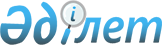 Об утверждении перечня автомобильных дорог общего пользования районного значения Бородулихинского районаПостановление акимата Бородулихинского района Восточно-Казахстанской области от 3 мая 2018 года № 94. Зарегистрировано Управленим юстиции Бородулихинского района Департамента юстиции Восточно-Казахстанской области 18 мая 2018 года № 5-8-156
      Примечание РЦПИ.

      В тексте документа сохранена пунктуация и орфография оригинала.
      В соответствии с пунктом 2 статьи 31 Закона Республики Казахстан от 23 января 2001 года "О местном государственном управлении и самоуправлении в Республике Казахстан", статьей 3 Закона Республики Казахстан от 17 июля 2001 года "Об автомобильных дорогах", акимат Бородулихинского района ПОСТАНОВЛЯЕТ:
      1. Утвердить перечень автомобильных дорог общего пользования районного значения Бородулихинского района согласно приложению к настоящему постановлению.
      2. Государственному учреждению "Аппарат акима Бородулихинского района" в установленном законодательством Республики Казахстан порядке обеспечить:
      1) государственную регистрацию настоящего постановления в территориальном органе юстиции;
      2) в течение десяти календарных дней со дня государственной регистрации настоящего постановления акимата направление его копии в бумажном и электронном виде на казахском и русском языках в Республиканское государственное предприятие на праве хозяйственного ведения "Республиканский центр правовой информации" для официального опубликования и включения в Эталонный контрольный банк нормативных правовых актов Республики Казахстан;
      3) в течение десяти календарных дней после государственной регистрации настоящего постановления направление его копии на официальное опубликование в периодические печатные издания, распространяемых на территории Бородулихинского района;
      4) размещение настоящего постановления на интернет-ресурсе акимата Бородулихинского района после его официального опубликования.
      3. Контроль за исполнением настоящего постановления возложить на заместителя акима района Аргумбаева Б.К.
      4. Настоящее постановление вводится в действие по истечении десяти календарных дней после дня его первого официального опубликования.
      СОГЛАСОВАНО:
      "3" мая 2018 года Перечень автомобильных дорог общего пользования районного значения Бородулихинского района.
      Продолжение таблицы:
					© 2012. РГП на ПХВ «Институт законодательства и правовой информации Республики Казахстан» Министерства юстиции Республики Казахстан
				
      Аким района 

Г. Акулов

      Исполняющий обязанности руководителя

      государственного учреждения

      "Управление пассажирского транспорта 

      и автомобильных дорог

      Восточно-Казахстанской области"

      _________________А. Султанов 
Приложение к постановлению 
акимата Бородулихинского 
района от 3 мая 2018 года № 94
№ п/п
Индекс автодороги
Наименование 
автодороги
Общая протяженность, километров 
По категориям
По категориям
По категориям
По категориям
По категориям
В том числе с покрытием
В том числе с покрытием
В том числе с покрытием
В том числе с покрытием
В том числе с покрытием
В том числе с покрытием
№ п/п
Индекс автодороги
Наименование 
автодороги
Общая протяженность, километров 
I  
II 
 III
IV
V
Асфальто - бетонное
Черно-
Черно-
Черно-
Гравийно-шебеночная
Грунтовая
№ п/п
Индекс автодороги
Наименование 
автодороги
Общая протяженность, километров 
I  
II 
 III
IV
V
Асфальто - бетонное
гравийная
щебеночная
грунтовая
Гравийно-шебеночная
Грунтовая
1
KF BD-90
Новопокровка - Бель-Агач, км 0-20
20
20
20
2
KF BD-91
Новодворовка - Ремки, км 0-21
21
21
21
3
KF BD-92
Аул - Коростели, км 0-5
5
5
2
3
4
KF BD-93
Бородулиха - Поллог, км 0-47
47
47
16
31
5
KF BD-94
Бель-Агач - Беккарьер - Разъезд 41, км 0-21
21
21
21
6
KF BD-95
Ключики - Уба-Форпост, км 0-33
33
33
33
7
KF BD-96
Новая Шульба - Пролетарка, км 0-22
22
22
22
8
KF BD-97
Раево -Вторая Пятилетка, км 0-12
12
12
12
9
KF BD-98
Орловка -Вознесеновка, км 0-12
12
12
3
9
10
KF BD-99
Аул –Тарск, км 0-12
12
12
12
11
KF BD-100
Поллог - Боровлянка, км 0-4
4
4
4
12
KF BD-101
Зенковка - Умурзак, км 0-2
2
2
2
13
KF BD-312
Красный Яр - Девятка, км 0-13
13
2
11
2
11
14
KF BD-313
Петропавловка - Изатулла - Мещанка, км 0-25 
25
25
25
15
KF BD-314
Подъезд к санаторию Березовка, км 0-9
9
9
9
16
KF BD-315
Подъезд к селу Речное, км 0-12 
12
12
6
6
17
KF BD-316
Подъезд к селу Андроновка, км 0-3
3
3
3
18
KF BD-317
Подъезд к селу Буркотово, км 0-23
23
23
19
4
19
KF BD-318
Подъезд к поселку Жезкент, км 0-3
3
3
3
20
KF BD-319
Подъезд к Михаловским озерам, км 0-2
2
2
2
21
KF BD-320
Подъезд к разъезду Дюсакен, 
км 0-4
4
4
4
22
KF BD-321
Подъезд к разъезду Аул, км 0-2
2
2
2
23
KF BD-322
Подъезд к селу Камышенка,км 0-1
1
1
1
24
KF BD-323
Подъезд к селу Сахновка, км 0-9
9
9
9
25
KF BD-324
Подъезд к селу Кондратьевка, км 0-8
8
8
8
26
KF BD-325
Подъезд к селу Михайловка, км 0-1
1
1
1
27
KF BD-326
Подъезд к селу Жанаауыл, км 0-1
1
1
1
28
KF BD-327
Подъезд к селу Орловка, км 0-2
2
2
2
29
KF BD-328
Подъезд к селу Бековка, км 0-1
1
1
1
30
KF BD-329
Подъезд к селу Романовка, км 0-1
1
1
1
31
KF BD-330
Подъезд к селу Песчанка, км 0-1
1
1
1
32
KF BD-331
Подъезд к пограничному пункту Жезкент, км 0-5
5
5
5
ИТОГО
337
300
37
111
189
37
№ п/п
Индекс автодороги
Наименование автодороги
Мосты
Мосты
Трубы
Трубы
Зеленые насажде-ния 
Зеленые насажде-ния 
№ п/п
Индекс автодороги
Наименование автодороги
Штук
Погонных метров
Штук
Погонных метров
Всего, километров 
Снегозащита
№ п/п
Индекс автодороги
Наименование автодороги
Штук
Погонных метров
Штук
Погонных метров
Всего, километров 
Снегозащита
1
KF BD-90
Новопокровка - Бель-Агач, км 0-20
1
6
10
138
2
KF BD-91
Новодворовка - Ремки, км 0-21
1
38
6
103
3
KF BD-92
Аул - Коростели, км 0-5
2
26
4
KF BD-93
Бородулиха - Поллог, км 0-47
25
395
2
2
5
KF BD-94
Бель-Агач - Беккарьер - Разъезд 41,  км 0-21
15
251
6
KF BD-95
Ключики - Уба-Форпост, км 0-33
22
427
12
12
7
KF BD-96
Новая Шульба - Пролетарка, км 0-22
2
41
13
294
2
2
8
KF BD-97
Раево -Вторая Пятилетка, км 0-12
4
63
9
KF BD-98
Орловка -Вознесеновка, км 0-12
1
14
10
KF BD-99
Аул –Тарск, км 0-12
11
KF BD-100
Поллог - Боровлянка, км 0-4
12
KF BD-101
Зенковка - Умурзак, км 0-2
13
KF BD-312
Красный Яр - Девятка, км 0-13
3
85
14
KF BD-313
Петропавловка - Изатулла - Мещанка, км 0-25 
15
KF BD-314
Подъезд к санаторию Березовка,         км 0-9
10
159
16
KF BD-315
Подъезд к селу Речное, км 0-12 
3
46
17
KF BD-316
Подъезд к селу Андроновка, км 0-3
18
KF BD-317
Подъезд к селу Буркотово, км 0-23
11
156
19
KF BD-318
Подъезд к поселку Жезкент, км 0-3
20
KF BD-319
Подъезд к  Михаловским озерам,        км 0-2
2
33
21
KF BD-320
Подъезд к  разъезду  Дюсакен, 
км 0-4
1
17
22
KF BD-321
Подъезд к разъезду Аул, км 0-2
1
20
23
KF BD-322
Подъезд к селу Камышенка ,км 0-1
24
KF BD-323
Подъезд к селу Сахновка, км 0-9
10
143
25
KF BD-324
Подъезд к селу Кондратьевка, км 0-8
6
96
26
KF BD-325
Подъезд к селу  Михайловка, км 0-1
1
12
27
KF BD-326
Подъезд к селу Жанаауыл, км 0-1
28
KF BD-327
Подъезд к селу Орловка, км 0-2
29
KF BD-328
Подъезд к селу Бековка, км 0-1
30
KF BD-329
Подъезд к селу Романовка, км 0-1
31
KF BD-330
Подъезд к селу Песчанка, км 0-1
32
KF BD-331
Подъезд к пограничному пункту Жезкент, км 0-5
ИТОГО
4
85
146
2478
16
16